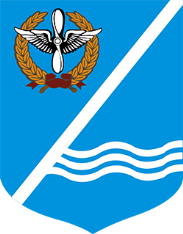 Совет Качинского муниципального округа города СевастополяРЕШЕНИЕ  №  36/131Об утверждении отчета об исполнении бюджета внутригородского муниципального образования города Севастополя Качинский муниципальный округ за 1 полугодие 2019 годаВ соответствии с п. 5 ст. 264.2 Бюджетного кодекса Российской Федерации, ст. 28 Федерального Закона от 16.10.2003 № 131-ФЗ «Об общих принципах организации местного самоуправления в Российской Федерации», Уставом Качинского муниципального округа, руководствуясь Положением о бюджетном процессе во внутригородском муниципальном образовании города Севастополя Качинский муниципальный округ, утвержденным решением Совета Качинского муниципального округа от 02.07.2015г. № 20, Совет Качинского муниципального округаРЕШИЛ:1. Утвердить отчет об исполнении бюджета внутригородского муниципального образования города Севастополя Качинский муниципальный округ за 1 полугодие 2019 года:1.1. По доходам бюджета внутригородского муниципального образования города Севастополя Качинский муниципальный округ. (Приложение 1);1.2. По расходам бюджета внутригородского муниципального образования города Севастополя Качинский муниципальный округ. (Приложение 2);1.3. По источникам финансирования дефицита бюджета внутригородского муниципального образования города Севастополя Качинский муниципальный округ. (Приложение 3);2. Обнародовать настоящее Решение путем размещения его полного текста на информационном стенде Качинского муниципального округа для официальной информации по адресу: 299804, г. Севастополь, пгт Кача, ул. Нестерова,5 и на сайте Качинского муниципального округа. 3. Решение вступает в силу с момента обнародования. 4. Контроль за исполнением настоящего Решения возложить на Главу ВМО Качинский МО, исполняющего полномочия председателя Совета, Главу местной администрации Герасим Н.М.Глава ВМО Качинский МО, исполняющий полномочия председателя Совета,Глава местной администрации                                                                     Н.М. ГерасимII созыв сессия2016 - 2021 гг.             19.08. 2019 годапгт. КачаПРИЛОЖЕНИЕ 1
к решению Совета Качинского муниципального округа от 19.08.2019 г. №36/131 «Об утверждении отчета об исполнении бюджета внутригородского муниципального образования города Севастополя Качинский муниципальный округ за 1 полугодие 2019 года»ПРИЛОЖЕНИЕ 1
к решению Совета Качинского муниципального округа от 19.08.2019 г. №36/131 «Об утверждении отчета об исполнении бюджета внутригородского муниципального образования города Севастополя Качинский муниципальный округ за 1 полугодие 2019 года»ПРИЛОЖЕНИЕ 1
к решению Совета Качинского муниципального округа от 19.08.2019 г. №36/131 «Об утверждении отчета об исполнении бюджета внутригородского муниципального образования города Севастополя Качинский муниципальный округ за 1 полугодие 2019 года»ПРИЛОЖЕНИЕ 1
к решению Совета Качинского муниципального округа от 19.08.2019 г. №36/131 «Об утверждении отчета об исполнении бюджета внутригородского муниципального образования города Севастополя Качинский муниципальный округ за 1 полугодие 2019 года»ПРИЛОЖЕНИЕ 1
к решению Совета Качинского муниципального округа от 19.08.2019 г. №36/131 «Об утверждении отчета об исполнении бюджета внутригородского муниципального образования города Севастополя Качинский муниципальный округ за 1 полугодие 2019 года»ПРИЛОЖЕНИЕ 1
к решению Совета Качинского муниципального округа от 19.08.2019 г. №36/131 «Об утверждении отчета об исполнении бюджета внутригородского муниципального образования города Севастополя Качинский муниципальный округ за 1 полугодие 2019 года»ПРИЛОЖЕНИЕ 1
к решению Совета Качинского муниципального округа от 19.08.2019 г. №36/131 «Об утверждении отчета об исполнении бюджета внутригородского муниципального образования города Севастополя Качинский муниципальный округ за 1 полугодие 2019 года»ПРИЛОЖЕНИЕ 1
к решению Совета Качинского муниципального округа от 19.08.2019 г. №36/131 «Об утверждении отчета об исполнении бюджета внутригородского муниципального образования города Севастополя Качинский муниципальный округ за 1 полугодие 2019 года»ПРИЛОЖЕНИЕ 1
к решению Совета Качинского муниципального округа от 19.08.2019 г. №36/131 «Об утверждении отчета об исполнении бюджета внутригородского муниципального образования города Севастополя Качинский муниципальный округ за 1 полугодие 2019 года»ПРИЛОЖЕНИЕ 1
к решению Совета Качинского муниципального округа от 19.08.2019 г. №36/131 «Об утверждении отчета об исполнении бюджета внутригородского муниципального образования города Севастополя Качинский муниципальный округ за 1 полугодие 2019 года»ПРИЛОЖЕНИЕ 1
к решению Совета Качинского муниципального округа от 19.08.2019 г. №36/131 «Об утверждении отчета об исполнении бюджета внутригородского муниципального образования города Севастополя Качинский муниципальный округ за 1 полугодие 2019 года»ПРИЛОЖЕНИЕ 1
к решению Совета Качинского муниципального округа от 19.08.2019 г. №36/131 «Об утверждении отчета об исполнении бюджета внутригородского муниципального образования города Севастополя Качинский муниципальный округ за 1 полугодие 2019 года»ОТЧЕТ ОБ ИСПОЛНЕНИИ БЮДЖЕТАОТЧЕТ ОБ ИСПОЛНЕНИИ БЮДЖЕТАОТЧЕТ ОБ ИСПОЛНЕНИИ БЮДЖЕТАОТЧЕТ ОБ ИСПОЛНЕНИИ БЮДЖЕТАОТЧЕТ ОБ ИСПОЛНЕНИИ БЮДЖЕТАОТЧЕТ ОБ ИСПОЛНЕНИИ БЮДЖЕТАОТЧЕТ ОБ ИСПОЛНЕНИИ БЮДЖЕТАОТЧЕТ ОБ ИСПОЛНЕНИИ БЮДЖЕТАОТЧЕТ ОБ ИСПОЛНЕНИИ БЮДЖЕТАОТЧЕТ ОБ ИСПОЛНЕНИИ БЮДЖЕТАОТЧЕТ ОБ ИСПОЛНЕНИИ БЮДЖЕТАОТЧЕТ ОБ ИСПОЛНЕНИИ БЮДЖЕТАОТЧЕТ ОБ ИСПОЛНЕНИИ БЮДЖЕТАОТЧЕТ ОБ ИСПОЛНЕНИИ БЮДЖЕТАОТЧЕТ ОБ ИСПОЛНЕНИИ БЮДЖЕТАОТЧЕТ ОБ ИСПОЛНЕНИИ БЮДЖЕТАОТЧЕТ ОБ ИСПОЛНЕНИИ БЮДЖЕТАКОДЫКОДЫКОДЫФорма по ОКУДФорма по ОКУД050311705031170503117на 1 июля 2019 г.на 1 июля 2019 г.на 1 июля 2019 г.на 1 июля 2019 г.на 1 июля 2019 г.на 1 июля 2019 г.на 1 июля 2019 г.на 1 июля 2019 г.на 1 июля 2019 г.на 1 июля 2019 г.ДатаДата01.07.201901.07.201901.07.2019по ОКПОпо ОКПО003954060039540600395406Наименование
финансового органаНаименование
финансового органаМестная администрация Качинского муниципального округаМестная администрация Качинского муниципального округаМестная администрация Качинского муниципального округаМестная администрация Качинского муниципального округаМестная администрация Качинского муниципального округаМестная администрация Качинского муниципального округаМестная администрация Качинского муниципального округаМестная администрация Качинского муниципального округаМестная администрация Качинского муниципального округаМестная администрация Качинского муниципального округаГлава по БКГлава по БК950950950Наименование публично-правового образованияНаименование публично-правового образованияБюджет Качинского МОБюджет Качинского МОБюджет Качинского МОБюджет Качинского МОБюджет Качинского МОБюджет Качинского МОБюджет Качинского МОБюджет Качинского МОБюджет Качинского МОБюджет Качинского МОпо ОКТМОпо ОКТМО673200006732000067320000Периодичность:Периодичность:месячная, квартальная, годоваямесячная, квартальная, годоваямесячная, квартальная, годоваямесячная, квартальная, годоваямесячная, квартальная, годоваямесячная, квартальная, годоваямесячная, квартальная, годоваямесячная, квартальная, годоваямесячная, квартальная, годоваямесячная, квартальная, годоваяЕдиница измерения:Единица измерения:руб.руб.руб.руб.руб.руб.руб.руб.руб.руб.3833833831. Доходы бюджета1. Доходы бюджета1. Доходы бюджета1. Доходы бюджета1. Доходы бюджета1. Доходы бюджета1. Доходы бюджета1. Доходы бюджета1. Доходы бюджета1. Доходы бюджета1. Доходы бюджета1. Доходы бюджета1. Доходы бюджета1. Доходы бюджета1. Доходы бюджета1. Доходы бюджета1. Доходы бюджетаНаименование показателяНаименование показателяКод строкиКод строкиКод строкиКод дохода по бюджетной классификацииКод дохода по бюджетной классификацииКод дохода по бюджетной классификацииУтвержденные бюджетные назначенияУтвержденные бюджетные назначенияУтвержденные бюджетные назначенияИсполненоИсполнено% исполнения% исполнения% исполнения1122233344455666Доходы бюджета – всегоДоходы бюджета – всего010010010XXX62 012 300.0062 012 300.0062 012 300.0029 659 245.8429 659 245.8447,847,847,8в том числе:в том числе:НАЛОГОВЫЕ И НЕНАЛОГОВЫЕ ДОХОДЫНАЛОГОВЫЕ И НЕНАЛОГОВЫЕ ДОХОДЫ010010010000 10000000000000000000 10000000000000000000 100000000000000004 454 000.004 454 000.004 454 000.001 083 159.381 083 159.3824,324,324,3НАЛОГИ НА ПРИБЫЛЬ, ДОХОДЫНАЛОГИ НА ПРИБЫЛЬ, ДОХОДЫ010010010000 10100000000000000000 10100000000000000000 10100000000000000531 000.00531 000.00531 000.00170 501.70170 501.7032,132,132,1Налог на доходы физических лицНалог на доходы физических лиц010010010000 10102000010000110000 10102000010000110000 10102000010000110531 000.00531 000.00531 000.00170 501.70170 501.70Налог на доходы физических лиц с доходов, источником которых является налоговый агент, за исключением доходов, в отношении которых исчисление и уплата налога осуществляются в соответствии со статьями 227, 227.1 и 228 Налогового кодекса Российской ФедерацииНалог на доходы физических лиц с доходов, источником которых является налоговый агент, за исключением доходов, в отношении которых исчисление и уплата налога осуществляются в соответствии со статьями 227, 227.1 и 228 Налогового кодекса Российской Федерации010010010000 10102010010000110000 10102010010000110000 10102010010000110526 000.00526 000.00526 000.00169 239.03169 239.0332,1732,1732,17Налог на доходы физических лиц с доходов, источником которых является налоговый агент, за исключением доходов, в отношении которых исчисление и уплата налога осуществляются в соответствии со статьями 227, 227.1 и 228 Налогового кодекса Российской Федерации (сумма платежа (перерасчеты, недоимка и задолженность по соответствующему платежу, в том числе по отмененному)Налог на доходы физических лиц с доходов, источником которых является налоговый агент, за исключением доходов, в отношении которых исчисление и уплата налога осуществляются в соответствии со статьями 227, 227.1 и 228 Налогового кодекса Российской Федерации (сумма платежа (перерасчеты, недоимка и задолженность по соответствующему платежу, в том числе по отмененному)010010010182 10102010011000110182 10102010011000110182 10102010011000110526 000.00526 000.00526 000.00169 233.15169 233.15Налог на доходы физических лиц с доходов, источником которых является налоговый агент, за исключением доходов, в отношении которых исчисление и уплата налога осуществляются в соответствии со статьями 227, 227.1 и 228 Налогового кодекса Российской Федерации (пени по соответствующему платежу)Налог на доходы физических лиц с доходов, источником которых является налоговый агент, за исключением доходов, в отношении которых исчисление и уплата налога осуществляются в соответствии со статьями 227, 227.1 и 228 Налогового кодекса Российской Федерации (пени по соответствующему платежу)010010010182 10102010012100110182 10102010012100110182 101020100121001100.000.000.005.885.88Налог на доходы физических лиц с доходов, полученных от осуществления деятельности физическими лицами, зарегистрированными в качестве индивидуальных предпринимателей, нотариусов, занимающихся частной практикой, адвокатов, учредивших адвокатские кабинеты, и других лиц, занимающихся частной практикой в соответствии со статьей 227 Налогового кодекса Российской ФедерацииНалог на доходы физических лиц с доходов, полученных от осуществления деятельности физическими лицами, зарегистрированными в качестве индивидуальных предпринимателей, нотариусов, занимающихся частной практикой, адвокатов, учредивших адвокатские кабинеты, и других лиц, занимающихся частной практикой в соответствии со статьей 227 Налогового кодекса Российской Федерации010010010000 10102020010000110000 10102020010000110000 101020200100001101 000.001 000.001 000.000.000.000,00,00,0Налог на доходы физических лиц с доходов, полученных от осуществления деятельности физическими лицами, зарегистрированными в качестве индивидуальных предпринимателей, нотариусов, занимающихся частной практикой, адвокатов, учредивших адвокатские кабинеты, и других лиц, занимающихся частной практикой в соответствии со статьей 227 Налогового кодекса Российской Федерации (сумма платежа (перерасчеты, недоимка и задолженность по соответствующему платежу, в том числе по отмененному)Налог на доходы физических лиц с доходов, полученных от осуществления деятельности физическими лицами, зарегистрированными в качестве индивидуальных предпринимателей, нотариусов, занимающихся частной практикой, адвокатов, учредивших адвокатские кабинеты, и других лиц, занимающихся частной практикой в соответствии со статьей 227 Налогового кодекса Российской Федерации (сумма платежа (перерасчеты, недоимка и задолженность по соответствующему платежу, в том числе по отмененному)010010010182 10102020011000110182 10102020011000110182 101020200110001101 000.001 000.001 000.000.000.00Налог на доходы физических лиц с доходов, полученных физическими лицами в соответствии со статьей 228 Налогового кодекса Российской ФедерацииНалог на доходы физических лиц с доходов, полученных физическими лицами в соответствии со статьей 228 Налогового кодекса Российской Федерации010010010000 10102030010000110000 10102030010000110000 101020300100001103 000.003 000.003 000.00819.97819.9727,3327,3327,33Налог на доходы физических лиц с доходов, полученных физическими лицами в соответствии со статьей 227 Налогового кодекса Российской Федерации (сумма платежа (перерасчеты, недоимка и задолженность по соответствующему платежу, в том числе по отмененному)Налог на доходы физических лиц с доходов, полученных физическими лицами в соответствии со статьей 227 Налогового кодекса Российской Федерации (сумма платежа (перерасчеты, недоимка и задолженность по соответствующему платежу, в том числе по отмененному)010010010182 10102030011000110182 10102030011000110182 101020300110001103 000.003 000.003 000.00812.88812.88Налог на доходы физических лиц с доходов, полученных физическими лицами в соответствии со статьей 227 Налогового кодекса Российской Федерации (пени по соответствующему платежу)Налог на доходы физических лиц с доходов, полученных физическими лицами в соответствии со статьей 227 Налогового кодекса Российской Федерации (пени по соответствующему платежу)010010010182 10102030012100110182 10102030012100110182 101020300121001100.000.000.005.095.09Налог на доходы физических лиц с доходов, полученных физическими лицами в соответствии со статьей 228 Налогового кодекса Российской Федерации (суммы денежных взысканий (штрафов) по соответствующему платежу согласно законодательству Российской Федерации)Налог на доходы физических лиц с доходов, полученных физическими лицами в соответствии со статьей 228 Налогового кодекса Российской Федерации (суммы денежных взысканий (штрафов) по соответствующему платежу согласно законодательству Российской Федерации)010010010182 10102030013000110182 10102030013000110182 101020300130001100.000.000.002.002.00Налог на доходы физических лиц в виде фиксированных авансовых платежей с доходов, полученных физическими лицами, являющимися иностранными гражданами, осуществляющими трудовую деятельность по найму на основании патента в соответствии со статьей 227.1 Налогового кодекса Российской ФедерацииНалог на доходы физических лиц в виде фиксированных авансовых платежей с доходов, полученных физическими лицами, являющимися иностранными гражданами, осуществляющими трудовую деятельность по найму на основании патента в соответствии со статьей 227.1 Налогового кодекса Российской Федерации010010010000 10102040010000110000 10102040010000110000 101020400100001101 000.001 000.001 000.00442.70442.7044,2744,2744,27Налог на доходы физических лиц в виде фиксированных авансовых платежей с доходов, полученных физическими лицами, являющимися иностранными гражданами, осуществляющими трудовую деятельность по найму на основании патента в соответствии со статьей 227.1 Налогового кодекса Российской Федерации (сумма платежа (перерасчеты, недоимка и задолженность по соответствующему платежу, в том числе по отмененному)Налог на доходы физических лиц в виде фиксированных авансовых платежей с доходов, полученных физическими лицами, являющимися иностранными гражданами, осуществляющими трудовую деятельность по найму на основании патента в соответствии со статьей 227.1 Налогового кодекса Российской Федерации (сумма платежа (перерасчеты, недоимка и задолженность по соответствующему платежу, в том числе по отмененному)010010010182 10102040011000110182 10102040011000110182 101020400110001101 000.001 000.001 000.00442.70442.70НАЛОГИ НА СОВОКУПНЫЙ ДОХОДНАЛОГИ НА СОВОКУПНЫЙ ДОХОД010010010000 10500000000000000000 10500000000000000000 105000000000000003 923 000.003 923 000.003 923 000.00859 435.23859 435.2321,921,921,9Налог, взимаемый в связи с применением патентной системы налогообложенияНалог, взимаемый в связи с применением патентной системы налогообложения010010010000 10504000020000110000 10504000020000110000 105040000200001103 923 000.003 923 000.003 923 000.00859 435.23859 435.23Налог, взимаемый в связи с применением патентной системы налогообложения, зачисляемый в бюджеты городов федерального значенияНалог, взимаемый в связи с применением патентной системы налогообложения, зачисляемый в бюджеты городов федерального значения010010010000 10504030020000110000 10504030020000110000 105040300200001103 923 000.003 923 000.003 923 000.00859 435.23859 435.23Налог, взимаемый в связи с применением патентной системы налогообложения, зачисляемый в бюджеты городов федерального значения (сумма платежа (перерасчеты, недоимка и задолженность по соответствующему платежу, в том числе по отмененному)Налог, взимаемый в связи с применением патентной системы налогообложения, зачисляемый в бюджеты городов федерального значения (сумма платежа (перерасчеты, недоимка и задолженность по соответствующему платежу, в том числе по отмененному)010010010182 10504030021000110182 10504030021000110182 105040300210001103 923 000.003 923 000.003 923 000.00856 505.82856 505.82Налог, взимаемый в связи с применением патентной системы налогообложения, зачисляемый в бюджеты городов федерального значения (пени по соответствующему платежу)Налог, взимаемый в связи с применением патентной системы налогообложения, зачисляемый в бюджеты городов федерального значения (пени по соответствующему платежу)010010010182 10504030022100110182 10504030022100110182 105040300221001100.000.000.002 929.412 929.41ДОХОДЫ ОТ ОКАЗАНИЯ ПЛАТНЫХ УСЛУГ И КОМПЕНСАЦИИ ЗАТРАТ ГОСУДАРСТВАДОХОДЫ ОТ ОКАЗАНИЯ ПЛАТНЫХ УСЛУГ И КОМПЕНСАЦИИ ЗАТРАТ ГОСУДАРСТВА010010010000 11300000000000000000 11300000000000000000 113000000000000000.000.000.00222.45222.45Доходы от компенсации затрат государстваДоходы от компенсации затрат государства010010010000 11302000000000130000 11302000000000130000 113020000000001300.000.000.00222.45222.45Прочие доходы от компенсации затрат государстваПрочие доходы от компенсации затрат государства010010010000 11302990000000130000 11302990000000130000 113029900000001300.000.000.00222.45222.45Прочие доходы от компенсации затрат бюджетов внутригородских муниципальных образований городов федерального значенияПрочие доходы от компенсации затрат бюджетов внутригородских муниципальных образований городов федерального значения010010010950 11302993030000130950 11302993030000130950 113029930300001300.000.000.00222.45222.45ШТРАФЫ, САНКЦИИ, ВОЗМЕЩЕНИЕ УЩЕРБАШТРАФЫ, САНКЦИИ, ВОЗМЕЩЕНИЕ УЩЕРБА010010010000 11600000000000000000 11600000000000000000 116000000000000000.000.000.0053 000.0053 000.00Денежные взыскания (штрафы) за нарушение законодательства Российской Федерации о контрактной системе в сфере закупок товаров, работ, услуг для обеспечения государственных и муниципальных нуждДенежные взыскания (штрафы) за нарушение законодательства Российской Федерации о контрактной системе в сфере закупок товаров, работ, услуг для обеспечения государственных и муниципальных нужд010010010000 11633000000000140000 11633000000000140000 116330000000001400.000.000.0035 000.0035 000.00Денежные взыскания (штрафы) за нарушение законодательства Российской Федерации о контрактной системе в сфере закупок товаров, работ, услуг для обеспечения государственных и муниципальных нужд для нужд внутригородских муниципальных образований городов федерального значенияДенежные взыскания (штрафы) за нарушение законодательства Российской Федерации о контрактной системе в сфере закупок товаров, работ, услуг для обеспечения государственных и муниципальных нужд для нужд внутригородских муниципальных образований городов федерального значения010010010950 11633030030000140950 11633030030000140950 116330300300001400.000.000.0035 000.0035 000.00Прочие поступления от денежных взысканий (штрафов) и иных сумм в возмещение ущербаПрочие поступления от денежных взысканий (штрафов) и иных сумм в возмещение ущерба010010010000 11690000000000140000 11690000000000140000 116900000000001400.000.000.0018 000.0018 000.00Прочие поступления от денежных взысканий (штрафов) и иных сумм в возмещение ущерба, зачисляемые в бюджеты внутригородских муниципальных образований городов федерального значенияПрочие поступления от денежных взысканий (штрафов) и иных сумм в возмещение ущерба, зачисляемые в бюджеты внутригородских муниципальных образований городов федерального значения010010010950 11690030030000140950 11690030030000140950 116900300300001400.000.000.0018 000.0018 000.00БЕЗВОЗМЕЗДНЫЕ ПОСТУПЛЕНИЯБЕЗВОЗМЕЗДНЫЕ ПОСТУПЛЕНИЯ010010010000 20000000000000000000 20000000000000000000 2000000000000000057 558 300.0057 558 300.0057 558 300.0028 576 086.4628 576 086.46БЕЗВОЗМЕЗДНЫЕ ПОСТУПЛЕНИЯ ОТ ДРУГИХ БЮДЖЕТОВ БЮДЖЕТНОЙ СИСТЕМЫ РОССИЙСКОЙ ФЕДЕРАЦИИБЕЗВОЗМЕЗДНЫЕ ПОСТУПЛЕНИЯ ОТ ДРУГИХ БЮДЖЕТОВ БЮДЖЕТНОЙ СИСТЕМЫ РОССИЙСКОЙ ФЕДЕРАЦИИ010010010000 20200000000000000000 20200000000000000000 2020000000000000057 558 300.0057 558 300.0057 558 300.0028 576 086.4628 576 086.4649,649,649,6Дотации бюджетам бюджетной системы Российской ФедерацииДотации бюджетам бюджетной системы Российской Федерации010010010000 20210000000000150000 20210000000000150000 202100000000001506 379 400.006 379 400.006 379 400.003 189 600.003 189 600.0050,050,050,0Дотации на выравнивание бюджетной обеспеченностиДотации на выравнивание бюджетной обеспеченности010010010000 20215001000000150000 20215001000000150000 202150010000001506 379 400.006 379 400.006 379 400.003 189 600.003 189 600.00Дотации бюджетам внутригородских муниципальных образований городов федерального значения на выравнивание бюджетной обеспеченностиДотации бюджетам внутригородских муниципальных образований городов федерального значения на выравнивание бюджетной обеспеченности010010010950 20215001030000150950 20215001030000150950 202150010300001506 379 400.006 379 400.006 379 400.003 189 600.003 189 600.00Субвенции бюджетам бюджетной системы Российской ФедерацииСубвенции бюджетам бюджетной системы Российской Федерации010010010000 20230000000000150000 20230000000000150000 2023000000000015051 178 900.0051 178 900.0051 178 900.0025 386 486.4625 386 486.4649,649,649,6Субвенции местным бюджетам на выполнение передаваемых полномочий субъектов Российской ФедерацииСубвенции местным бюджетам на выполнение передаваемых полномочий субъектов Российской Федерации010010010000 20230024000000150000 20230024000000150000 2023002400000015051 178 900.0051 178 900.0051 178 900.0025 386 486.4625 386 486.46Субвенции бюджетам внутригородских муниципальных образований городов федерального значения на выполнение передаваемых полномочий субъектов Российской ФедерацииСубвенции бюджетам внутригородских муниципальных образований городов федерального значения на выполнение передаваемых полномочий субъектов Российской Федерации010010010950 20230024030000150950 20230024030000150950 2023002403000015051 178 900.0051 178 900.0051 178 900.0025 386 486.4625 386 486.46Глава ВМО Качинский МО, исполняющий полномочия председателя Совета,Глава местной администрации                                                       Н.М. ГерасимПРИЛОЖЕНИЕ 2
к решению Совета Качинского муниципального округа от 19.08.2019 г. №36/131 "Об утверждении отчета об исполнении бюджета внутригородского муниципального образования города Севастополя Качинский муниципальный округ за 1 полугодие 2019 года"ПРИЛОЖЕНИЕ 2
к решению Совета Качинского муниципального округа от 19.08.2019 г. №36/131 "Об утверждении отчета об исполнении бюджета внутригородского муниципального образования города Севастополя Качинский муниципальный округ за 1 полугодие 2019 года"ПРИЛОЖЕНИЕ 2
к решению Совета Качинского муниципального округа от 19.08.2019 г. №36/131 "Об утверждении отчета об исполнении бюджета внутригородского муниципального образования города Севастополя Качинский муниципальный округ за 1 полугодие 2019 года"ПРИЛОЖЕНИЕ 2
к решению Совета Качинского муниципального округа от 19.08.2019 г. №36/131 "Об утверждении отчета об исполнении бюджета внутригородского муниципального образования города Севастополя Качинский муниципальный округ за 1 полугодие 2019 года"2. Расходы бюджета2. Расходы бюджета2. Расходы бюджета2. Расходы бюджета2. Расходы бюджета2. Расходы бюджета2. Расходы бюджета2. Расходы бюджета2. Расходы бюджета2. Расходы бюджета2. Расходы бюджета2. Расходы бюджета2. Расходы бюджетаНаименование показателяНаименование показателяНаименование показателяКод строкиКод расхода по бюджетной классификацииКод расхода по бюджетной классификацииКод расхода по бюджетной классификацииУтвержденные бюджетные назначенияУтвержденные бюджетные назначенияИсполненоИсполнено% исполнения111233344556Расходы бюджета - всегоРасходы бюджета - всегоРасходы бюджета - всего200XXX62 012 300.0062 012 300.0029 947 357.8529 947 357.8548,29в том числе:в том числе:в том числе:ОБЩЕГОСУДАРСТВЕННЫЕ ВОПРОСЫОБЩЕГОСУДАРСТВЕННЫЕ ВОПРОСЫОБЩЕГОСУДАРСТВЕННЫЕ ВОПРОСЫ200000 0100 0000000000 000000 0100 0000000000 000000 0100 0000000000 00011 993 600.0011 993 600.005 204 269.015 204 269.0143,39Функционирование высшего должностного лица субъекта Российской Федерации и муниципального образованияФункционирование высшего должностного лица субъекта Российской Федерации и муниципального образованияФункционирование высшего должностного лица субъекта Российской Федерации и муниципального образования200000 0102 0000000000 000000 0102 0000000000 000000 0102 0000000000 0001 587 000.001 587 000.00660 726.88660 726.8841,63Функционирование высшего должностного лица муниципального образованияФункционирование высшего должностного лица муниципального образованияФункционирование высшего должностного лица муниципального образования200000 0102 7100000000 000000 0102 7100000000 000000 0102 7100000000 0001 587 000.001 587 000.00660 726.88660 726.88Функционирование высшего должностного лица муниципального образованияФункционирование высшего должностного лица муниципального образованияФункционирование высшего должностного лица муниципального образования200000 0102 71Б0000000 000000 0102 71Б0000000 000000 0102 71Б0000000 0001 587 000.001 587 000.00660 726.88660 726.88Глава муниципального образованияГлава муниципального образованияГлава муниципального образования200000 0102 71Б0071010 000000 0102 71Б0071010 000000 0102 71Б0071010 0001 587 000.001 587 000.00660 726.88660 726.88Расходы на выплаты персоналу в целях обеспечения выполнения функций государственными (муниципальными) органами, казенными учреждениями, органами управления государственными внебюджетными фондамиРасходы на выплаты персоналу в целях обеспечения выполнения функций государственными (муниципальными) органами, казенными учреждениями, органами управления государственными внебюджетными фондамиРасходы на выплаты персоналу в целях обеспечения выполнения функций государственными (муниципальными) органами, казенными учреждениями, органами управления государственными внебюджетными фондами200000 0102 71Б0071010 100000 0102 71Б0071010 100000 0102 71Б0071010 1001 587 000.001 587 000.00660 726.88660 726.88Расходы на выплаты персоналу государственных (муниципальных) органовРасходы на выплаты персоналу государственных (муниципальных) органовРасходы на выплаты персоналу государственных (муниципальных) органов200000 0102 71Б0071010 120000 0102 71Б0071010 120000 0102 71Б0071010 1201 587 000.001 587 000.00660 726.88660 726.88Фонд оплаты труда государственных (муниципальных) органовФонд оплаты труда государственных (муниципальных) органовФонд оплаты труда государственных (муниципальных) органов200950 0102 71Б0071010 121950 0102 71Б0071010 121950 0102 71Б0071010 1211 066 000.001 066 000.00480 589.00480 589.00Иные выплаты персоналу государственных (муниципальных) органов, за исключением фонда оплаты трудаИные выплаты персоналу государственных (муниципальных) органов, за исключением фонда оплаты трудаИные выплаты персоналу государственных (муниципальных) органов, за исключением фонда оплаты труда200950 0102 71Б0071010 122950 0102 71Б0071010 122950 0102 71Б0071010 122200 000.00200 000.0035 000.0035 000.00Взносы по обязательному социальному страхованию на выплаты денежного содержания и иные выплаты работникам государственных (муниципальных) органовВзносы по обязательному социальному страхованию на выплаты денежного содержания и иные выплаты работникам государственных (муниципальных) органовВзносы по обязательному социальному страхованию на выплаты денежного содержания и иные выплаты работникам государственных (муниципальных) органов200950 0102 71Б0071010 129950 0102 71Б0071010 129950 0102 71Б0071010 129321 000.00321 000.00145 137.88145 137.88Функционирование Правительства Российской Федерации, высших исполнительных органов государственной власти субъектов Российской Федерации, местных администрацийФункционирование Правительства Российской Федерации, высших исполнительных органов государственной власти субъектов Российской Федерации, местных администрацийФункционирование Правительства Российской Федерации, высших исполнительных органов государственной власти субъектов Российской Федерации, местных администраций200000 0104 0000000000 000000 0104 0000000000 000000 0104 0000000000 00010 055 300.0010 055 300.004 511 742.134 511 742.13Муниципальная программа «Благоустройство территории внутригородского муниципального образования города Севастополя Качинский муниципальный округ"Муниципальная программа «Благоустройство территории внутригородского муниципального образования города Севастополя Качинский муниципальный округ"Муниципальная программа «Благоустройство территории внутригородского муниципального образования города Севастополя Качинский муниципальный округ"200000 0104 3300000000 000000 0104 3300000000 000000 0104 3300000000 0002 451 000.002 451 000.001 051 271.221 051 271.2242,9Обеспечение деятельности муниципальных служащих органов местного самоуправления внутригодского муниципального образования, обеспечивающих выполнение мероприятий в сфере благоустройства на территории внутригородского муниципального образования за счет средств бюджета города СевастополяОбеспечение деятельности муниципальных служащих органов местного самоуправления внутригодского муниципального образования, обеспечивающих выполнение мероприятий в сфере благоустройства на территории внутригородского муниципального образования за счет средств бюджета города СевастополяОбеспечение деятельности муниципальных служащих органов местного самоуправления внутригодского муниципального образования, обеспечивающих выполнение мероприятий в сфере благоустройства на территории внутригородского муниципального образования за счет средств бюджета города Севастополя200000 0104 3310000000 000000 0104 3310000000 000000 0104 3310000000 0002 451 000.002 451 000.001 051 271.221 051 271.22Расходы на обеспечение деятельности муниципальных служащих местной администрации внутригородского муниципального образования города Севастополя Качинский муниуипальный округ, исполняющих переданные отдельные государственные полномочия в сфере благоустройства, за счет средств субвенции из бюджета города СевастополяРасходы на обеспечение деятельности муниципальных служащих местной администрации внутригородского муниципального образования города Севастополя Качинский муниуипальный округ, исполняющих переданные отдельные государственные полномочия в сфере благоустройства, за счет средств субвенции из бюджета города СевастополяРасходы на обеспечение деятельности муниципальных служащих местной администрации внутригородского муниципального образования города Севастополя Качинский муниуипальный округ, исполняющих переданные отдельные государственные полномочия в сфере благоустройства, за счет средств субвенции из бюджета города Севастополя200000 0104 3310071941 000000 0104 3310071941 000000 0104 3310071941 0002 451 000.002 451 000.001 051 271.221 051 271.22Расходы на выплаты персоналу в целях обеспечения выполнения функций государственными (муниципальными) органами, казенными учреждениями, органами управления государственными внебюджетными фондамиРасходы на выплаты персоналу в целях обеспечения выполнения функций государственными (муниципальными) органами, казенными учреждениями, органами управления государственными внебюджетными фондамиРасходы на выплаты персоналу в целях обеспечения выполнения функций государственными (муниципальными) органами, казенными учреждениями, органами управления государственными внебюджетными фондами200000 0104 3310071941 100000 0104 3310071941 100000 0104 3310071941 1001 997 100.001 997 100.00972 241.22972 241.22Расходы на выплаты персоналу государственных (муниципальных) органовРасходы на выплаты персоналу государственных (муниципальных) органовРасходы на выплаты персоналу государственных (муниципальных) органов200000 0104 3310071941 120000 0104 3310071941 120000 0104 3310071941 1201 997 100.001 997 100.00972 241.22972 241.22Фонд оплаты труда государственных (муниципальных) органовФонд оплаты труда государственных (муниципальных) органовФонд оплаты труда государственных (муниципальных) органов200950 0104 3310071941 121950 0104 3310071941 121950 0104 3310071941 1211 533 900.001 533 900.00748 584.67748 584.67Взносы по обязательному социальному страхованию на выплаты денежного содержания и иные выплаты работникам государственных (муниципальных) органовВзносы по обязательному социальному страхованию на выплаты денежного содержания и иные выплаты работникам государственных (муниципальных) органовВзносы по обязательному социальному страхованию на выплаты денежного содержания и иные выплаты работникам государственных (муниципальных) органов200950 0104 3310071941 129950 0104 3310071941 129950 0104 3310071941 129463 200.00463 200.00223 656.55223 656.55Закупка товаров, работ и услуг для обеспечения государственных (муниципальных) нуждЗакупка товаров, работ и услуг для обеспечения государственных (муниципальных) нуждЗакупка товаров, работ и услуг для обеспечения государственных (муниципальных) нужд200000 0104 3310071941 200000 0104 3310071941 200000 0104 3310071941 200453 900.00453 900.0079 030.0079 030.00Иные закупки товаров, работ и услуг для обеспечения государственных (муниципальных) нуждИные закупки товаров, работ и услуг для обеспечения государственных (муниципальных) нуждИные закупки товаров, работ и услуг для обеспечения государственных (муниципальных) нужд200000 0104 3310071941 240000 0104 3310071941 240000 0104 3310071941 240453 900.00453 900.0079 030.0079 030.00Прочая закупка товаров, работ и услугПрочая закупка товаров, работ и услугПрочая закупка товаров, работ и услуг200950 0104 3310071941 244950 0104 3310071941 244950 0104 3310071941 244453 900.00453 900.0079 030.0079 030.00Функционирование исполнительно-распорядительного органа внутригородского муниципального образования (местной администрации)Функционирование исполнительно-распорядительного органа внутригородского муниципального образования (местной администрации)Функционирование исполнительно-распорядительного органа внутригородского муниципального образования (местной администрации)200000 0104 7300000000 000000 0104 7300000000 000000 0104 7300000000 0007 604 300.007 604 300.003 460 470.913 460 470.9145,5Обеспечение функционирования исполнительно-распорядительного органа внутригородского муниципального образования (местной администрации)Обеспечение функционирования исполнительно-распорядительного органа внутригородского муниципального образования (местной администрации)Обеспечение функционирования исполнительно-распорядительного органа внутригородского муниципального образования (местной администрации)200000 0104 73Б0000000 000000 0104 73Б0000000 000000 0104 73Б0000000 0007 604 300.007 604 300.003 460 470.913 460 470.91Обеспечение деятельности местной администрации внутригородского муниципального образования для решения вопросов местного значения.Обеспечение деятельности местной администрации внутригородского муниципального образования для решения вопросов местного значения.Обеспечение деятельности местной администрации внутригородского муниципального образования для решения вопросов местного значения.200000 0104 73Б0071010 000000 0104 73Б0071010 000000 0104 73Б0071010 0007 604 300.007 604 300.003 460 470.913 460 470.91Расходы на выплаты персоналу в целях обеспечения выполнения функций государственными (муниципальными) органами, казенными учреждениями, органами управления государственными внебюджетными фондамиРасходы на выплаты персоналу в целях обеспечения выполнения функций государственными (муниципальными) органами, казенными учреждениями, органами управления государственными внебюджетными фондамиРасходы на выплаты персоналу в целях обеспечения выполнения функций государственными (муниципальными) органами, казенными учреждениями, органами управления государственными внебюджетными фондами200000 0104 73Б0071010 100000 0104 73Б0071010 100000 0104 73Б0071010 1006 852 900.006 852 900.003 239 481.143 239 481.14Расходы на выплаты персоналу государственных (муниципальных) органовРасходы на выплаты персоналу государственных (муниципальных) органовРасходы на выплаты персоналу государственных (муниципальных) органов200000 0104 73Б0071010 120000 0104 73Б0071010 120000 0104 73Б0071010 1206 852 900.006 852 900.003 239 481.143 239 481.14Фонд оплаты труда государственных (муниципальных) органовФонд оплаты труда государственных (муниципальных) органовФонд оплаты труда государственных (муниципальных) органов200950 0104 73Б0071010 121950 0104 73Б0071010 121950 0104 73Б0071010 1215 263 600.005 263 600.002 491 791.952 491 791.95Взносы по обязательному социальному страхованию на выплаты денежного содержания и иные выплаты работникам государственных (муниципальных) органовВзносы по обязательному социальному страхованию на выплаты денежного содержания и иные выплаты работникам государственных (муниципальных) органовВзносы по обязательному социальному страхованию на выплаты денежного содержания и иные выплаты работникам государственных (муниципальных) органов200950 0104 73Б0071010 129950 0104 73Б0071010 129950 0104 73Б0071010 1291 589 300.001 589 300.00747 689.19747 689.19Закупка товаров, работ и услуг для обеспечения государственных (муниципальных) нуждЗакупка товаров, работ и услуг для обеспечения государственных (муниципальных) нуждЗакупка товаров, работ и услуг для обеспечения государственных (муниципальных) нужд200000 0104 73Б0071010 200000 0104 73Б0071010 200000 0104 73Б0071010 200731 400.00731 400.00213 597.77213 597.77Иные закупки товаров, работ и услуг для обеспечения государственных (муниципальных) нуждИные закупки товаров, работ и услуг для обеспечения государственных (муниципальных) нуждИные закупки товаров, работ и услуг для обеспечения государственных (муниципальных) нужд200000 0104 73Б0071010 240000 0104 73Б0071010 240000 0104 73Б0071010 240731 400.00731 400.00213 597.77213 597.77Прочая закупка товаров, работ и услугПрочая закупка товаров, работ и услугПрочая закупка товаров, работ и услуг200950 0104 73Б0071010 244950 0104 73Б0071010 244950 0104 73Б0071010 244731 400.00731 400.00213 597.77213 597.77Иные бюджетные ассигнованияИные бюджетные ассигнованияИные бюджетные ассигнования200000 0104 73Б0071010 800000 0104 73Б0071010 800000 0104 73Б0071010 80020 000.0020 000.007 392.007 392.00Уплата налогов, сборов и иных платежейУплата налогов, сборов и иных платежейУплата налогов, сборов и иных платежей200000 0104 73Б0071010 850000 0104 73Б0071010 850000 0104 73Б0071010 85020 000.0020 000.007 392.007 392.00Уплата налога на имущество организаций и земельного налогаУплата налога на имущество организаций и земельного налогаУплата налога на имущество организаций и земельного налога200950 0104 73Б0071010 851950 0104 73Б0071010 851950 0104 73Б0071010 8515 500.005 500.005 175.005 175.00Уплата прочих налогов, сборовУплата прочих налогов, сборовУплата прочих налогов, сборов200950 0104 73Б0071010 852950 0104 73Б0071010 852950 0104 73Б0071010 8521 000.001 000.00217.00217.00Уплата иных платежейУплата иных платежейУплата иных платежей200950 0104 73Б0071010 853950 0104 73Б0071010 853950 0104 73Б0071010 85313 500.0013 500.002 000.002 000.00Резервные фондыРезервные фондыРезервные фонды200000 0111 0000000000 000000 0111 0000000000 000000 0111 0000000000 0005 000.005 000.000.000.00Резервный фонд, предусмотренный в бюджете внутригородского муниципального образованияРезервный фонд, предусмотренный в бюджете внутригородского муниципального образованияРезервный фонд, предусмотренный в бюджете внутригородского муниципального образования200000 0111 7400000000 000000 0111 7400000000 000000 0111 7400000000 0005 000.005 000.000.000.000Резервный фонд местной администрацииРезервный фонд местной администрацииРезервный фонд местной администрации200000 0111 74Б0000000 000000 0111 74Б0000000 000000 0111 74Б0000000 0005 000.005 000.000.000.00Резервный фонд, предусмотренный в бюджете внутригородского муниципального образованияРезервный фонд, предусмотренный в бюджете внутригородского муниципального образованияРезервный фонд, предусмотренный в бюджете внутригородского муниципального образования200000 0111 74Б0071010 000000 0111 74Б0071010 000000 0111 74Б0071010 0005 000.005 000.000.000.00Иные бюджетные ассигнованияИные бюджетные ассигнованияИные бюджетные ассигнования200000 0111 74Б0071010 800000 0111 74Б0071010 800000 0111 74Б0071010 8005 000.005 000.000.000.00Резервные средстваРезервные средстваРезервные средства200950 0111 74Б0071010 870950 0111 74Б0071010 870950 0111 74Б0071010 8705 000.005 000.000.000.00Другие общегосударственные вопросыДругие общегосударственные вопросыДругие общегосударственные вопросы200000 0113 0000000000 000000 0113 0000000000 000000 0113 0000000000 000346 300.00346 300.0031 800.0031 800.0011,94Муниципальная программа "Управление и содержание муниципального имущества внутригородского муниципального образования Качинский муниципальный округ"Муниципальная программа "Управление и содержание муниципального имущества внутригородского муниципального образования Качинский муниципальный округ"Муниципальная программа "Управление и содержание муниципального имущества внутригородского муниципального образования Качинский муниципальный округ"200000 0113 3400000000 000000 0113 3400000000 000000 0113 3400000000 000170 000.00170 000.000.000.000Управление и содержание муниципального имущества внутригородского муниципального образования Качинский муниципальный округУправление и содержание муниципального имущества внутригородского муниципального образования Качинский муниципальный округУправление и содержание муниципального имущества внутригородского муниципального образования Качинский муниципальный округ200000 0113 3410000000 000000 0113 3410000000 000000 0113 3410000000 000170 000.00170 000.000.000.00Реализация мероприятий, направленных на управление и содержание муниципального имущества внутригородского муниципального образования Качинский муниципальный округРеализация мероприятий, направленных на управление и содержание муниципального имущества внутригородского муниципального образования Качинский муниципальный округРеализация мероприятий, направленных на управление и содержание муниципального имущества внутригородского муниципального образования Качинский муниципальный округ200000 0113 3410072010 000000 0113 3410072010 000000 0113 3410072010 000170 000.00170 000.000.000.00Закупка товаров, работ и услуг для обеспечения государственных (муниципальных) нуждЗакупка товаров, работ и услуг для обеспечения государственных (муниципальных) нуждЗакупка товаров, работ и услуг для обеспечения государственных (муниципальных) нужд200000 0113 3410072010 200000 0113 3410072010 200000 0113 3410072010 200170 000.00170 000.000.000.00Иные закупки товаров, работ и услуг для обеспечения государственных (муниципальных) нуждИные закупки товаров, работ и услуг для обеспечения государственных (муниципальных) нуждИные закупки товаров, работ и услуг для обеспечения государственных (муниципальных) нужд200000 0113 3410072010 240000 0113 3410072010 240000 0113 3410072010 240170 000.00170 000.000.000.00Прочая закупка товаров, работ и услугПрочая закупка товаров, работ и услугПрочая закупка товаров, работ и услуг200950 0113 3410072010 244950 0113 3410072010 244950 0113 3410072010 244170 000.00170 000.000.000.00Ведение похозяйственных книг в целях учета личных подсобных хозяйств, предоставление выписок из них на территории внутригородского муниципального образования Качинский муниципальный округВедение похозяйственных книг в целях учета личных подсобных хозяйств, предоставление выписок из них на территории внутригородского муниципального образования Качинский муниципальный округВедение похозяйственных книг в целях учета личных подсобных хозяйств, предоставление выписок из них на территории внутригородского муниципального образования Качинский муниципальный округ200000 0113 7500000000 000000 0113 7500000000 000000 0113 7500000000 000176 300.00176 300.0031 800.0031 800.0018,04Расходы на отдельное государственное полномочие по ведению похозяйственных книг в целях учета личных подсобных хозяйств, предоставлению выписок из них на территории внутригородского муниципального образования за счет средств субвенции из бюджета города СевастополяРасходы на отдельное государственное полномочие по ведению похозяйственных книг в целях учета личных подсобных хозяйств, предоставлению выписок из них на территории внутригородского муниципального образования за счет средств субвенции из бюджета города СевастополяРасходы на отдельное государственное полномочие по ведению похозяйственных книг в целях учета личных подсобных хозяйств, предоставлению выписок из них на территории внутригородского муниципального образования за счет средств субвенции из бюджета города Севастополя200000 0113 75Б0000000 000000 0113 75Б0000000 000000 0113 75Б0000000 000176 300.00176 300.0031 800.0031 800.00Расходы на отдельное государственное полномочие по ведению похозяйственных книг в целях учета личных подсобных хозяйств, предоставлению выписок из них на территории внутригородского муниципального образования за счет средств субвенции из бюджета города СевастополяРасходы на отдельное государственное полномочие по ведению похозяйственных книг в целях учета личных подсобных хозяйств, предоставлению выписок из них на территории внутригородского муниципального образования за счет средств субвенции из бюджета города СевастополяРасходы на отдельное государственное полномочие по ведению похозяйственных книг в целях учета личных подсобных хозяйств, предоставлению выписок из них на территории внутригородского муниципального образования за счет средств субвенции из бюджета города Севастополя200000 0113 75Б0074941 000000 0113 75Б0074941 000000 0113 75Б0074941 000176 300.00176 300.0031 800.0031 800.00Закупка товаров, работ и услуг для обеспечения государственных (муниципальных) нуждЗакупка товаров, работ и услуг для обеспечения государственных (муниципальных) нуждЗакупка товаров, работ и услуг для обеспечения государственных (муниципальных) нужд200000 0113 75Б0074941 200000 0113 75Б0074941 200000 0113 75Б0074941 200176 300.00176 300.0031 800.0031 800.00Иные закупки товаров, работ и услуг для обеспечения государственных (муниципальных) нуждИные закупки товаров, работ и услуг для обеспечения государственных (муниципальных) нуждИные закупки товаров, работ и услуг для обеспечения государственных (муниципальных) нужд200000 0113 75Б0074941 240000 0113 75Б0074941 240000 0113 75Б0074941 240176 300.00176 300.0031 800.0031 800.00Прочая закупка товаров, работ и услугПрочая закупка товаров, работ и услугПрочая закупка товаров, работ и услуг200950 0113 75Б0074941 244950 0113 75Б0074941 244950 0113 75Б0074941 244176 300.00176 300.0031 800.0031 800.00НАЦИОНАЛЬНАЯ БЕЗОПАСНОСТЬ И ПРАВООХРАНИТЕЛЬНАЯ ДЕЯТЕЛЬНОСТЬНАЦИОНАЛЬНАЯ БЕЗОПАСНОСТЬ И ПРАВООХРАНИТЕЛЬНАЯ ДЕЯТЕЛЬНОСТЬНАЦИОНАЛЬНАЯ БЕЗОПАСНОСТЬ И ПРАВООХРАНИТЕЛЬНАЯ ДЕЯТЕЛЬНОСТЬ200000 0300 0000000000 000000 0300 0000000000 000000 0300 0000000000 000120 000.00120 000.000.000.000,0Другие вопросы в области национальной безопасности и правоохранительной деятельностиДругие вопросы в области национальной безопасности и правоохранительной деятельностиДругие вопросы в области национальной безопасности и правоохранительной деятельности200000 0314 0000000000 000000 0314 0000000000 000000 0314 0000000000 000120 000.00120 000.000.000.00Муниципальная программа "Участие в профилактике терроризма и экстремизма, а также минимизации и ликвидации последствий проявления терроризма и экстремизма на территории внутригородского муниципального образования города Севастополя Качинского муниципального округа"Муниципальная программа "Участие в профилактике терроризма и экстремизма, а также минимизации и ликвидации последствий проявления терроризма и экстремизма на территории внутригородского муниципального образования города Севастополя Качинского муниципального округа"Муниципальная программа "Участие в профилактике терроризма и экстремизма, а также минимизации и ликвидации последствий проявления терроризма и экстремизма на территории внутригородского муниципального образования города Севастополя Качинского муниципального округа"200000 0314 3200000000 000000 0314 3200000000 000000 0314 3200000000 000120 000.00120 000.000.000.00Профилактика терроризма и экстремизмаПрофилактика терроризма и экстремизмаПрофилактика терроризма и экстремизма200000 0314 3210000000 000000 0314 3210000000 000000 0314 3210000000 000120 000.00120 000.000.000.00Реализация мероприятий, направленных на профилактику терроризма, экстремизма, минимализацию и ликвидацию последствий проявления терроризма и экстремизмана территории муниципального образованияРеализация мероприятий, направленных на профилактику терроризма, экстремизма, минимализацию и ликвидацию последствий проявления терроризма и экстремизмана территории муниципального образованияРеализация мероприятий, направленных на профилактику терроризма, экстремизма, минимализацию и ликвидацию последствий проявления терроризма и экстремизмана территории муниципального образования200000 0314 3210072010 000000 0314 3210072010 000000 0314 3210072010 000120 000.00120 000.000.000.00Закупка товаров, работ и услуг для обеспечения государственных (муниципальных) нуждЗакупка товаров, работ и услуг для обеспечения государственных (муниципальных) нуждЗакупка товаров, работ и услуг для обеспечения государственных (муниципальных) нужд200000 0314 3210072010 200000 0314 3210072010 200000 0314 3210072010 200120 000.00120 000.000.000.00Иные закупки товаров, работ и услуг для обеспечения государственных (муниципальных) нуждИные закупки товаров, работ и услуг для обеспечения государственных (муниципальных) нуждИные закупки товаров, работ и услуг для обеспечения государственных (муниципальных) нужд200000 0314 3210072010 240000 0314 3210072010 240000 0314 3210072010 240120 000.00120 000.000.000.00Прочая закупка товаров, работ и услугПрочая закупка товаров, работ и услугПрочая закупка товаров, работ и услуг200950 0314 3210072010 244950 0314 3210072010 244950 0314 3210072010 244120 000.00120 000.000.000.00ЖИЛИЩНО-КОММУНАЛЬНОЕ ХОЗЯЙСТВОЖИЛИЩНО-КОММУНАЛЬНОЕ ХОЗЯЙСТВОЖИЛИЩНО-КОММУНАЛЬНОЕ ХОЗЯЙСТВО200000 0500 0000000000 000000 0500 0000000000 000000 0500 0000000000 00048 551 600.0048 551 600.0024 303 415.2424 303 415.2450,06БлагоустройствоБлагоустройствоБлагоустройство200000 0503 0000000000 000000 0503 0000000000 000000 0503 0000000000 00048 551 600.0048 551 600.0024 303 415.2424 303 415.24Муниципальная программа «Благоустройство территории внутригородского муниципального образования города Севастополя Качинский муниципальный округ"Муниципальная программа «Благоустройство территории внутригородского муниципального образования города Севастополя Качинский муниципальный округ"Муниципальная программа «Благоустройство территории внутригородского муниципального образования города Севастополя Качинский муниципальный округ"200000 0503 3300000000 000000 0503 3300000000 000000 0503 3300000000 00048 551 600.0048 551 600.0024 303 415.2424 303 415.24Мероприятия, направленные на санитарную очистку территории внутригородского муниципального образованияМероприятия, направленные на санитарную очистку территории внутригородского муниципального образованияМероприятия, направленные на санитарную очистку территории внутригородского муниципального образования200000 0503 3300200000 000000 0503 3300200000 000000 0503 3300200000 0002 644 900.002 644 900.001 409 307.011 409 307.01Расходы на отдельное государственное полномочие по реализации мероприятий по санитарной очистке территории внутригородского муниципального образования за счет средств субвенции из бюджета города СевастополяРасходы на отдельное государственное полномочие по реализации мероприятий по санитарной очистке территории внутригородского муниципального образования за счет средств субвенции из бюджета города СевастополяРасходы на отдельное государственное полномочие по реализации мероприятий по санитарной очистке территории внутригородского муниципального образования за счет средств субвенции из бюджета города Севастополя200000 0503 3300271941 000000 0503 3300271941 000000 0503 3300271941 0002 644 900.002 644 900.001 409 307.011 409 307.01Закупка товаров, работ и услуг для обеспечения государственных (муниципальных) нуждЗакупка товаров, работ и услуг для обеспечения государственных (муниципальных) нуждЗакупка товаров, работ и услуг для обеспечения государственных (муниципальных) нужд200000 0503 3300271941 200000 0503 3300271941 200000 0503 3300271941 2002 644 900.002 644 900.001 409 307.011 409 307.01Иные закупки товаров, работ и услуг для обеспечения государственных (муниципальных) нуждИные закупки товаров, работ и услуг для обеспечения государственных (муниципальных) нуждИные закупки товаров, работ и услуг для обеспечения государственных (муниципальных) нужд200000 0503 3300271941 240000 0503 3300271941 240000 0503 3300271941 2402 644 900.002 644 900.001 409 307.011 409 307.01Прочая закупка товаров, работ и услугПрочая закупка товаров, работ и услугПрочая закупка товаров, работ и услуг200950 0503 3300271941 244950 0503 3300271941 244950 0503 3300271941 2442 644 900.002 644 900.001 409 307.011 409 307.01Мероприятия, направленные на удаление твердых коммунальных отходов, в том числе с мест несанкционированных и бесхозных свалок, и по их транспортировке для утилизацииМероприятия, направленные на удаление твердых коммунальных отходов, в том числе с мест несанкционированных и бесхозных свалок, и по их транспортировке для утилизацииМероприятия, направленные на удаление твердых коммунальных отходов, в том числе с мест несанкционированных и бесхозных свалок, и по их транспортировке для утилизации200000 0503 3300300000 000000 0503 3300300000 000000 0503 3300300000 0001 088 700.001 088 700.00496 197.80496 197.80Расходы на отдельное государственное полномочие по реализации мероприятий на удаление твердых коммунальных отходов, в том числе с мест несанкционированных и бесхозных свалок, и по их транспортировке для утилизации за счет средств субвенции из бюджета города СевастополяРасходы на отдельное государственное полномочие по реализации мероприятий на удаление твердых коммунальных отходов, в том числе с мест несанкционированных и бесхозных свалок, и по их транспортировке для утилизации за счет средств субвенции из бюджета города СевастополяРасходы на отдельное государственное полномочие по реализации мероприятий на удаление твердых коммунальных отходов, в том числе с мест несанкционированных и бесхозных свалок, и по их транспортировке для утилизации за счет средств субвенции из бюджета города Севастополя200000 0503 3300371941 000000 0503 3300371941 000000 0503 3300371941 0001 088 700.001 088 700.00496 197.80496 197.80Закупка товаров, работ и услуг для обеспечения государственных (муниципальных) нуждЗакупка товаров, работ и услуг для обеспечения государственных (муниципальных) нуждЗакупка товаров, работ и услуг для обеспечения государственных (муниципальных) нужд200000 0503 3300371941 200000 0503 3300371941 200000 0503 3300371941 2001 088 700.001 088 700.00496 197.80496 197.80Иные закупки товаров, работ и услуг для обеспечения государственных (муниципальных) нуждИные закупки товаров, работ и услуг для обеспечения государственных (муниципальных) нуждИные закупки товаров, работ и услуг для обеспечения государственных (муниципальных) нужд200000 0503 3300371941 240000 0503 3300371941 240000 0503 3300371941 2401 088 700.001 088 700.00496 197.80496 197.80Прочая закупка товаров, работ и услугПрочая закупка товаров, работ и услугПрочая закупка товаров, работ и услуг200950 0503 3300371941 244950 0503 3300371941 244950 0503 3300371941 2441 088 700.001 088 700.00496 197.80496 197.80Мероприятия, направленные на создание, содержание зеленых насаждений, обеспечению ухода за ними на территории внутригородского муниципального образованияМероприятия, направленные на создание, содержание зеленых насаждений, обеспечению ухода за ними на территории внутригородского муниципального образованияМероприятия, направленные на создание, содержание зеленых насаждений, обеспечению ухода за ними на территории внутригородского муниципального образования200000 0503 3300400000 000000 0503 3300400000 000000 0503 3300400000 0005 000 000.005 000 000.00801 577.81801 577.81Расходы на отдельное государственное полномочие по реализации мероприятий по созданию, содержанию зеленых насаждений, обеспечению ухода за ними на территории внутригородского муниципального образования за счет средств субвенции из бюджета города СевастополяРасходы на отдельное государственное полномочие по реализации мероприятий по созданию, содержанию зеленых насаждений, обеспечению ухода за ними на территории внутригородского муниципального образования за счет средств субвенции из бюджета города СевастополяРасходы на отдельное государственное полномочие по реализации мероприятий по созданию, содержанию зеленых насаждений, обеспечению ухода за ними на территории внутригородского муниципального образования за счет средств субвенции из бюджета города Севастополя200000 0503 3300471941 000000 0503 3300471941 000000 0503 3300471941 0005 000 000.005 000 000.00801 577.81801 577.81Закупка товаров, работ и услуг для обеспечения государственных (муниципальных) нуждЗакупка товаров, работ и услуг для обеспечения государственных (муниципальных) нуждЗакупка товаров, работ и услуг для обеспечения государственных (муниципальных) нужд200000 0503 3300471941 200000 0503 3300471941 200000 0503 3300471941 2005 000 000.005 000 000.00801 577.81801 577.81Иные закупки товаров, работ и услуг для обеспечения государственных (муниципальных) нуждИные закупки товаров, работ и услуг для обеспечения государственных (муниципальных) нуждИные закупки товаров, работ и услуг для обеспечения государственных (муниципальных) нужд200000 0503 3300471941 240000 0503 3300471941 240000 0503 3300471941 2405 000 000.005 000 000.00801 577.81801 577.81Прочая закупка товаров, работ и услугПрочая закупка товаров, работ и услугПрочая закупка товаров, работ и услуг200950 0503 3300471941 244950 0503 3300471941 244950 0503 3300471941 2445 000 000.005 000 000.00801 577.81801 577.81Мероприятия, направленные на создание, приобретение, установку, текущему ремонту и реконструкции элементов благоустройства на территории внутригородского муниципального образованияМероприятия, направленные на создание, приобретение, установку, текущему ремонту и реконструкции элементов благоустройства на территории внутригородского муниципального образованияМероприятия, направленные на создание, приобретение, установку, текущему ремонту и реконструкции элементов благоустройства на территории внутригородского муниципального образования200000 0503 3300500000 000000 0503 3300500000 000000 0503 3300500000 0006 000 000.006 000 000.0052 327.0052 327.00Расходы на отдельное государственное полномочие по реализации мероприятий по созданию, приобретению, установке, текущему ремонту и реконструкции элементов благоустройства на территории внутригородского муниципального образования за счет средств субвенции из бюджета города СевастополяРасходы на отдельное государственное полномочие по реализации мероприятий по созданию, приобретению, установке, текущему ремонту и реконструкции элементов благоустройства на территории внутригородского муниципального образования за счет средств субвенции из бюджета города СевастополяРасходы на отдельное государственное полномочие по реализации мероприятий по созданию, приобретению, установке, текущему ремонту и реконструкции элементов благоустройства на территории внутригородского муниципального образования за счет средств субвенции из бюджета города Севастополя200000 0503 3300571941 000000 0503 3300571941 000000 0503 3300571941 0006 000 000.006 000 000.0052 327.0052 327.00Закупка товаров, работ и услуг для обеспечения государственных (муниципальных) нуждЗакупка товаров, работ и услуг для обеспечения государственных (муниципальных) нуждЗакупка товаров, работ и услуг для обеспечения государственных (муниципальных) нужд200000 0503 3300571941 200000 0503 3300571941 200000 0503 3300571941 2006 000 000.006 000 000.0052 327.0052 327.00Иные закупки товаров, работ и услуг для обеспечения государственных (муниципальных) нуждИные закупки товаров, работ и услуг для обеспечения государственных (муниципальных) нуждИные закупки товаров, работ и услуг для обеспечения государственных (муниципальных) нужд200000 0503 3300571941 240000 0503 3300571941 240000 0503 3300571941 2406 000 000.006 000 000.0052 327.0052 327.00Прочая закупка товаров, работ и услугПрочая закупка товаров, работ и услугПрочая закупка товаров, работ и услуг200950 0503 3300571941 244950 0503 3300571941 244950 0503 3300571941 2446 000 000.006 000 000.0052 327.0052 327.00Мероприятия, направленные на благоустройство площадок для установки контейнеров для сбора твердых коммунальных отходов на территории внутригородского муниципального образованияМероприятия, направленные на благоустройство площадок для установки контейнеров для сбора твердых коммунальных отходов на территории внутригородского муниципального образованияМероприятия, направленные на благоустройство площадок для установки контейнеров для сбора твердых коммунальных отходов на территории внутригородского муниципального образования200000 0503 3300600000 000000 0503 3300600000 000000 0503 3300600000 0001 500 000.001 500 000.0081 000.0081 000.00Расходы на отдельное государственное полномочие по реализации мероприятий по благоустройству площадок для установки контейнеров для сбора твердых коммунальных отходов на территории внутригородского муниципального образованияза счет средств субвенции из бюджета города СевастополяРасходы на отдельное государственное полномочие по реализации мероприятий по благоустройству площадок для установки контейнеров для сбора твердых коммунальных отходов на территории внутригородского муниципального образованияза счет средств субвенции из бюджета города СевастополяРасходы на отдельное государственное полномочие по реализации мероприятий по благоустройству площадок для установки контейнеров для сбора твердых коммунальных отходов на территории внутригородского муниципального образованияза счет средств субвенции из бюджета города Севастополя200000 0503 3300671941 000000 0503 3300671941 000000 0503 3300671941 0001 500 000.001 500 000.0081 000.0081 000.00Закупка товаров, работ и услуг для обеспечения государственных (муниципальных) нуждЗакупка товаров, работ и услуг для обеспечения государственных (муниципальных) нуждЗакупка товаров, работ и услуг для обеспечения государственных (муниципальных) нужд200000 0503 3300671941 200000 0503 3300671941 200000 0503 3300671941 2001 500 000.001 500 000.0081 000.0081 000.00Иные закупки товаров, работ и услуг для обеспечения государственных (муниципальных) нуждИные закупки товаров, работ и услуг для обеспечения государственных (муниципальных) нуждИные закупки товаров, работ и услуг для обеспечения государственных (муниципальных) нужд200000 0503 3300671941 240000 0503 3300671941 240000 0503 3300671941 2401 500 000.001 500 000.0081 000.0081 000.00Прочая закупка товаров, работ и услугПрочая закупка товаров, работ и услугПрочая закупка товаров, работ и услуг200950 0503 3300671941 244950 0503 3300671941 244950 0503 3300671941 2441 500 000.001 500 000.0081 000.0081 000.00Мероприятия, направленные на бустройство и ремонт тротуаров на территории внутригородского муниципального образованияМероприятия, направленные на бустройство и ремонт тротуаров на территории внутригородского муниципального образованияМероприятия, направленные на бустройство и ремонт тротуаров на территории внутригородского муниципального образования200000 0503 3300700000 000000 0503 3300700000 000000 0503 3300700000 00018 356 700.0018 356 700.0014 557 974.3014 557 974.30Расходы на отдельное государственное полномочие по реализации мероприятий по обустройству и и ремонт тротуаров на территории внутригородского муниципального образованияза счет средств субвенции из бюджета города СевастополяРасходы на отдельное государственное полномочие по реализации мероприятий по обустройству и и ремонт тротуаров на территории внутригородского муниципального образованияза счет средств субвенции из бюджета города СевастополяРасходы на отдельное государственное полномочие по реализации мероприятий по обустройству и и ремонт тротуаров на территории внутригородского муниципального образованияза счет средств субвенции из бюджета города Севастополя200000 0503 3300771941 000000 0503 3300771941 000000 0503 3300771941 00018 356 700.0018 356 700.0014 557 974.3014 557 974.30Закупка товаров, работ и услуг для обеспечения государственных (муниципальных) нуждЗакупка товаров, работ и услуг для обеспечения государственных (муниципальных) нуждЗакупка товаров, работ и услуг для обеспечения государственных (муниципальных) нужд200000 0503 3300771941 200000 0503 3300771941 200000 0503 3300771941 20018 356 700.0018 356 700.0014 557 974.3014 557 974.30Иные закупки товаров, работ и услуг для обеспечения государственных (муниципальных) нуждИные закупки товаров, работ и услуг для обеспечения государственных (муниципальных) нуждИные закупки товаров, работ и услуг для обеспечения государственных (муниципальных) нужд200000 0503 3300771941 240000 0503 3300771941 240000 0503 3300771941 24018 356 700.0018 356 700.0014 557 974.3014 557 974.30Прочая закупка товаров, работ и услугПрочая закупка товаров, работ и услугПрочая закупка товаров, работ и услуг200950 0503 3300771941 244950 0503 3300771941 244950 0503 3300771941 24418 356 700.0018 356 700.0014 557 974.3014 557 974.30Мероприятия, направленные на обустройство и содержание спортивных и детских игровых площадок (комплексов) на территории внутригородского муниципального образованияМероприятия, направленные на обустройство и содержание спортивных и детских игровых площадок (комплексов) на территории внутригородского муниципального образованияМероприятия, направленные на обустройство и содержание спортивных и детских игровых площадок (комплексов) на территории внутригородского муниципального образования200000 0503 3300800000 000000 0503 3300800000 000000 0503 3300800000 0004 000 000.004 000 000.0086 000.0086 000.00Расходы на отдельное государственное полномочие по реализации мероприятий по обустройству и содержанию спортивных и детских игровых площадок (комплексов) на территории внутригородского муниципального образованияза счет средств субвенции из бюджета города СевастополяРасходы на отдельное государственное полномочие по реализации мероприятий по обустройству и содержанию спортивных и детских игровых площадок (комплексов) на территории внутригородского муниципального образованияза счет средств субвенции из бюджета города СевастополяРасходы на отдельное государственное полномочие по реализации мероприятий по обустройству и содержанию спортивных и детских игровых площадок (комплексов) на территории внутригородского муниципального образованияза счет средств субвенции из бюджета города Севастополя200000 0503 3300871941 000000 0503 3300871941 000000 0503 3300871941 0004 000 000.004 000 000.0086 000.0086 000.00Закупка товаров, работ и услуг для обеспечения государственных (муниципальных) нуждЗакупка товаров, работ и услуг для обеспечения государственных (муниципальных) нуждЗакупка товаров, работ и услуг для обеспечения государственных (муниципальных) нужд200000 0503 3300871941 200000 0503 3300871941 200000 0503 3300871941 2004 000 000.004 000 000.0086 000.0086 000.00Иные закупки товаров, работ и услуг для обеспечения государственных (муниципальных) нуждИные закупки товаров, работ и услуг для обеспечения государственных (муниципальных) нуждИные закупки товаров, работ и услуг для обеспечения государственных (муниципальных) нужд200000 0503 3300871941 240000 0503 3300871941 240000 0503 3300871941 2404 000 000.004 000 000.0086 000.0086 000.00Прочая закупка товаров, работ и услугПрочая закупка товаров, работ и услугПрочая закупка товаров, работ и услуг200950 0503 3300871941 244950 0503 3300871941 244950 0503 3300871941 2444 000 000.004 000 000.0086 000.0086 000.00Мероприятия, направленные на ремонт и содержание внутриквартальных дорог на территории внутригородского муниципального образованияМероприятия, направленные на ремонт и содержание внутриквартальных дорог на территории внутригородского муниципального образованияМероприятия, направленные на ремонт и содержание внутриквартальных дорог на территории внутригородского муниципального образования200000 0503 3300900000 000000 0503 3300900000 000000 0503 3300900000 0008 000 000.008 000 000.006 237 053.606 237 053.60Расходы на отдельное государственное полномочие по реализации мероприятий по ремонту и содержанию внутриквартальных дорог на территории внутригородского муниципального образования за счет средств субвенции из бюджета города СевастополяРасходы на отдельное государственное полномочие по реализации мероприятий по ремонту и содержанию внутриквартальных дорог на территории внутригородского муниципального образования за счет средств субвенции из бюджета города СевастополяРасходы на отдельное государственное полномочие по реализации мероприятий по ремонту и содержанию внутриквартальных дорог на территории внутригородского муниципального образования за счет средств субвенции из бюджета города Севастополя200000 0503 3300971941 000000 0503 3300971941 000000 0503 3300971941 0008 000 000.008 000 000.006 237 053.606 237 053.60Закупка товаров, работ и услуг для обеспечения государственных (муниципальных) нуждЗакупка товаров, работ и услуг для обеспечения государственных (муниципальных) нуждЗакупка товаров, работ и услуг для обеспечения государственных (муниципальных) нужд200000 0503 3300971941 200000 0503 3300971941 200000 0503 3300971941 2008 000 000.008 000 000.006 237 053.606 237 053.60Иные закупки товаров, работ и услуг для обеспечения государственных (муниципальных) нуждИные закупки товаров, работ и услуг для обеспечения государственных (муниципальных) нуждИные закупки товаров, работ и услуг для обеспечения государственных (муниципальных) нужд200000 0503 3300971941 240000 0503 3300971941 240000 0503 3300971941 2408 000 000.008 000 000.006 237 053.606 237 053.60Прочая закупка товаров, работ и услугПрочая закупка товаров, работ и услугПрочая закупка товаров, работ и услуг200950 0503 3300971941 244950 0503 3300971941 244950 0503 3300971941 2448 000 000.008 000 000.006 237 053.606 237 053.60Мероприятия, направленные на содержание и благоустройство кладбищ на территории внутригородского муниципального образованияМероприятия, направленные на содержание и благоустройство кладбищ на территории внутригородского муниципального образованияМероприятия, направленные на содержание и благоустройство кладбищ на территории внутригородского муниципального образования200000 0503 3301100000 000000 0503 3301100000 000000 0503 3301100000 0001 482 500.001 482 500.00513 114.10513 114.10Расходы на отдельное государственное полномочие по реализации мероприятий попо содержанию и благоустройству кладбищ на территории внутригородского муниципального образованияза счет средств субвенции из бюджета города СевастополяРасходы на отдельное государственное полномочие по реализации мероприятий попо содержанию и благоустройству кладбищ на территории внутригородского муниципального образованияза счет средств субвенции из бюджета города СевастополяРасходы на отдельное государственное полномочие по реализации мероприятий попо содержанию и благоустройству кладбищ на территории внутригородского муниципального образованияза счет средств субвенции из бюджета города Севастополя200000 0503 3301171941 000000 0503 3301171941 000000 0503 3301171941 0001 482 500.001 482 500.00513 114.10513 114.10Закупка товаров, работ и услуг для обеспечения государственных (муниципальных) нуждЗакупка товаров, работ и услуг для обеспечения государственных (муниципальных) нуждЗакупка товаров, работ и услуг для обеспечения государственных (муниципальных) нужд200000 0503 3301171941 200000 0503 3301171941 200000 0503 3301171941 2001 482 500.001 482 500.00513 114.10513 114.10Иные закупки товаров, работ и услуг для обеспечения государственных (муниципальных) нуждИные закупки товаров, работ и услуг для обеспечения государственных (муниципальных) нуждИные закупки товаров, работ и услуг для обеспечения государственных (муниципальных) нужд200000 0503 3301171941 240000 0503 3301171941 240000 0503 3301171941 2401 482 500.001 482 500.00513 114.10513 114.10Прочая закупка товаров, работ и услугПрочая закупка товаров, работ и услугПрочая закупка товаров, работ и услуг200950 0503 3301171941 244950 0503 3301171941 244950 0503 3301171941 2441 482 500.001 482 500.00513 114.10513 114.10Мероприятия, направленные на содержание и благоустройство пляжей на территории внутригородского муниципального образованияМероприятия, направленные на содержание и благоустройство пляжей на территории внутригородского муниципального образованияМероприятия, направленные на содержание и благоустройство пляжей на территории внутригородского муниципального образования200000 0503 3301200000 000000 0503 3301200000 000000 0503 3301200000 000478 800.00478 800.0068 863.6268 863.62Расходы на отдельное государственное полномочие по реализации мероприятий по содержанию и благоустройству пляжей на территории внутригородского муниципального образования за счет средств субвенции из бюджета города СевастополяРасходы на отдельное государственное полномочие по реализации мероприятий по содержанию и благоустройству пляжей на территории внутригородского муниципального образования за счет средств субвенции из бюджета города СевастополяРасходы на отдельное государственное полномочие по реализации мероприятий по содержанию и благоустройству пляжей на территории внутригородского муниципального образования за счет средств субвенции из бюджета города Севастополя200000 0503 3301271941 000000 0503 3301271941 000000 0503 3301271941 000478 800.00478 800.0068 863.6268 863.62Закупка товаров, работ и услуг для обеспечения государственных (муниципальных) нуждЗакупка товаров, работ и услуг для обеспечения государственных (муниципальных) нуждЗакупка товаров, работ и услуг для обеспечения государственных (муниципальных) нужд200000 0503 3301271941 200000 0503 3301271941 200000 0503 3301271941 200478 800.00478 800.0068 863.6268 863.62Иные закупки товаров, работ и услуг для обеспечения государственных (муниципальных) нуждИные закупки товаров, работ и услуг для обеспечения государственных (муниципальных) нуждИные закупки товаров, работ и услуг для обеспечения государственных (муниципальных) нужд200000 0503 3301271941 240000 0503 3301271941 240000 0503 3301271941 240478 800.00478 800.0068 863.6268 863.62Прочая закупка товаров, работ и услугПрочая закупка товаров, работ и услугПрочая закупка товаров, работ и услуг200950 0503 3301271941 244950 0503 3301271941 244950 0503 3301271941 244478 800.00478 800.0068 863.6268 863.62КУЛЬТУРА, КИНЕМАТОГРАФИЯКУЛЬТУРА, КИНЕМАТОГРАФИЯКУЛЬТУРА, КИНЕМАТОГРАФИЯ200000 0800 0000000000 000000 0800 0000000000 000000 0800 0000000000 0001 092 100.001 092 100.00419 113.60419 113.6038,38КультураКультураКультура200000 0801 0000000000 000000 0801 0000000000 000000 0801 0000000000 0001 092 100.001 092 100.00419 113.60419 113.60Муниципальная программа "Развитие культуры внутригородского муниципального образования города Севастополя Качинский муниципальный округ"Муниципальная программа "Развитие культуры внутригородского муниципального образования города Севастополя Качинский муниципальный округ"Муниципальная программа "Развитие культуры внутригородского муниципального образования города Севастополя Качинский муниципальный округ"200000 0801 1100000000 000000 0801 1100000000 000000 0801 1100000000 0001 092 100.001 092 100.00419 113.60419 113.60Подпрограмма "Праздники"Подпрограмма "Праздники"Подпрограмма "Праздники"200000 0801 1110000000 000000 0801 1110000000 000000 0801 1110000000 000892 100.00892 100.00230 213.60230 213.60Местные праздничные и иные зрелищные мероприятияМестные праздничные и иные зрелищные мероприятияМестные праздничные и иные зрелищные мероприятия200000 0801 1110072010 000000 0801 1110072010 000000 0801 1110072010 000892 100.00892 100.00230 213.60230 213.60Закупка товаров, работ и услуг для обеспечения государственных (муниципальных) нуждЗакупка товаров, работ и услуг для обеспечения государственных (муниципальных) нуждЗакупка товаров, работ и услуг для обеспечения государственных (муниципальных) нужд200000 0801 1110072010 200000 0801 1110072010 200000 0801 1110072010 200892 100.00892 100.00230 213.60230 213.60Иные закупки товаров, работ и услуг для обеспечения государственных (муниципальных) нуждИные закупки товаров, работ и услуг для обеспечения государственных (муниципальных) нуждИные закупки товаров, работ и услуг для обеспечения государственных (муниципальных) нужд200000 0801 1110072010 240000 0801 1110072010 240000 0801 1110072010 240892 100.00892 100.00230 213.60230 213.60Прочая закупка товаров, работ и услугПрочая закупка товаров, работ и услугПрочая закупка товаров, работ и услуг200950 0801 1110072010 244950 0801 1110072010 244950 0801 1110072010 244892 100.00892 100.00230 213.60230 213.60Подпрограмма "Военно-патриотическое воспитание"Подпрограмма "Военно-патриотическое воспитание"Подпрограмма "Военно-патриотическое воспитание"200000 0801 1120000000 000000 0801 1120000000 000000 0801 1120000000 000200 000.00200 000.00188 900.00188 900.00Местные военно-патриотические акции и мероприятияМестные военно-патриотические акции и мероприятияМестные военно-патриотические акции и мероприятия200000 0801 1120072010 000000 0801 1120072010 000000 0801 1120072010 000200 000.00200 000.00188 900.00188 900.00Закупка товаров, работ и услуг для обеспечения государственных (муниципальных) нуждЗакупка товаров, работ и услуг для обеспечения государственных (муниципальных) нуждЗакупка товаров, работ и услуг для обеспечения государственных (муниципальных) нужд200000 0801 1120072010 200000 0801 1120072010 200000 0801 1120072010 200200 000.00200 000.00188 900.00188 900.00Иные закупки товаров, работ и услуг для обеспечения государственных (муниципальных) нуждИные закупки товаров, работ и услуг для обеспечения государственных (муниципальных) нуждИные закупки товаров, работ и услуг для обеспечения государственных (муниципальных) нужд200000 0801 1120072010 240000 0801 1120072010 240000 0801 1120072010 240200 000.00200 000.00188 900.00188 900.00Прочая закупка товаров, работ и услугПрочая закупка товаров, работ и услугПрочая закупка товаров, работ и услуг200950 0801 1120072010 244950 0801 1120072010 244950 0801 1120072010 244200 000.00200 000.00188 900.00188 900.00ФИЗИЧЕСКАЯ КУЛЬТУРА И СПОРТФИЗИЧЕСКАЯ КУЛЬТУРА И СПОРТФИЗИЧЕСКАЯ КУЛЬТУРА И СПОРТ200000 1100 0000000000 000000 1100 0000000000 000000 1100 0000000000 000200 000.00200 000.009 000.009 000.004,5Физическая культураФизическая культураФизическая культура200000 1101 0000000000 000000 1101 0000000000 000000 1101 0000000000 000200 000.00200 000.009 000.009 000.00Муниципальная программа "Развитие физической культуры и спорта внутригородского муниципального образования города Севастополя Качинский муниципальный округ"Муниципальная программа "Развитие физической культуры и спорта внутригородского муниципального образования города Севастополя Качинский муниципальный округ"Муниципальная программа "Развитие физической культуры и спорта внутригородского муниципального образования города Севастополя Качинский муниципальный округ"200000 1101 1300000000 000000 1101 1300000000 000000 1101 1300000000 000200 000.00200 000.009 000.009 000.00Подпрограмма "Физическая культура"Подпрограмма "Физическая культура"Подпрограмма "Физическая культура"200000 1101 1310000000 000000 1101 1310000000 000000 1101 1310000000 000200 000.00200 000.009 000.009 000.00Реализация мероприятий, направленных на развитие физкультуры муниципального образованияРеализация мероприятий, направленных на развитие физкультуры муниципального образованияРеализация мероприятий, направленных на развитие физкультуры муниципального образования200000 1101 1310072010 000000 1101 1310072010 000000 1101 1310072010 000200 000.00200 000.009 000.009 000.00Закупка товаров, работ и услуг для обеспечения государственных (муниципальных) нуждЗакупка товаров, работ и услуг для обеспечения государственных (муниципальных) нуждЗакупка товаров, работ и услуг для обеспечения государственных (муниципальных) нужд200000 1101 1310072010 200000 1101 1310072010 200000 1101 1310072010 200200 000.00200 000.009 000.009 000.00Иные закупки товаров, работ и услуг для обеспечения государственных (муниципальных) нуждИные закупки товаров, работ и услуг для обеспечения государственных (муниципальных) нуждИные закупки товаров, работ и услуг для обеспечения государственных (муниципальных) нужд200000 1101 1310072010 240000 1101 1310072010 240000 1101 1310072010 240200 000.00200 000.009 000.009 000.00Прочая закупка товаров, работ и услугПрочая закупка товаров, работ и услугПрочая закупка товаров, работ и услуг200950 1101 1310072010 244950 1101 1310072010 244950 1101 1310072010 244200 000.00200 000.009 000.009 000.00СРЕДСТВА МАССОВОЙ ИНФОРМАЦИИСРЕДСТВА МАССОВОЙ ИНФОРМАЦИИСРЕДСТВА МАССОВОЙ ИНФОРМАЦИИ200000 1200 0000000000 000000 1200 0000000000 000000 1200 0000000000 00055 000.0055 000.0011 560.0011 560.0021,02Другие вопросы в области средств массовой информацииДругие вопросы в области средств массовой информацииДругие вопросы в области средств массовой информации200000 1204 0000000000 000000 1204 0000000000 000000 1204 0000000000 00055 000.0055 000.0011 560.0011 560.00Муниципальная программа "Информационное общество"Муниципальная программа "Информационное общество"Муниципальная программа "Информационное общество"200000 1204 2300000000 000000 1204 2300000000 000000 1204 2300000000 00055 000.0055 000.0011 560.0011 560.00Информационная средаИнформационная средаИнформационная среда200000 1204 2310000000 000000 1204 2310000000 000000 1204 2310000000 00055 000.0055 000.0011 560.0011 560.00Реализация мероприятий, направленных на информирование жителей о деятельности органов местного самоуправленияРеализация мероприятий, направленных на информирование жителей о деятельности органов местного самоуправленияРеализация мероприятий, направленных на информирование жителей о деятельности органов местного самоуправления200000 1204 2310072010 000000 1204 2310072010 000000 1204 2310072010 00055 000.0055 000.0011 560.0011 560.00Закупка товаров, работ и услуг для обеспечения государственных (муниципальных) нуждЗакупка товаров, работ и услуг для обеспечения государственных (муниципальных) нуждЗакупка товаров, работ и услуг для обеспечения государственных (муниципальных) нужд200000 1204 2310072010 200000 1204 2310072010 200000 1204 2310072010 20055 000.0055 000.0011 560.0011 560.00Иные закупки товаров, работ и услуг для обеспечения государственных (муниципальных) нуждИные закупки товаров, работ и услуг для обеспечения государственных (муниципальных) нуждИные закупки товаров, работ и услуг для обеспечения государственных (муниципальных) нужд200000 1204 2310072010 240000 1204 2310072010 240000 1204 2310072010 24055 000.0055 000.0011 560.0011 560.00Прочая закупка товаров, работ и услугПрочая закупка товаров, работ и услугПрочая закупка товаров, работ и услуг200950 1204 2310072010 244950 1204 2310072010 244950 1204 2310072010 24455 000.0055 000.0011 560.0011 560.00Результат исполнения бюджета (дефицит/профицит)Результат исполнения бюджета (дефицит/профицит)Результат исполнения бюджета (дефицит/профицит)450XXX0.000.00-288 112.01-288 112.01XГлава ВМО Качинский МО, исполняющий полномочия председателя Совета,Глава местной администрации                                          Н.М. ГерасимПРИЛОЖЕНИЕ 2
к решению Совета Качинского муниципального округа от  19.08.2019 г. №36/131 "Об утверждении отчета об исполнении бюджета внутригородского муниципального образования города Севастополя Качинский муниципальный округ за 1 полугодие 2019 года"3. Источники финансирования дефицита бюджета3. Источники финансирования дефицита бюджета3. Источники финансирования дефицита бюджета3. Источники финансирования дефицита бюджета3. Источники финансирования дефицита бюджета3. Источники финансирования дефицита бюджетаНаименование показателяКод строкиКод источника финансирования дефицита бюджета по бюджетной классификацииУтвержденные бюджетные назначенияИсполненоНеисполненные назначения123456Источники финансирования дефицита бюджета - всего500X0,00288 112.010.00в том числе:источники внутреннего финансирования бюджета520X0,000,000.00из них:5200,000,000,00источники внешнего финансирования бюджета620X0,000,000.00из них:6200,000,000,00Изменение остатков средств700000 010000000000000000,00288 112.010.00Изменение остатков средств на счетах по учету средств бюджетов700000 010500000000000000,00288 112.010.00увеличение остатков средств, всего710000 01050000000000500-62 012 300.00-29 706 521.46XУвеличение прочих остатков средств бюджетов710000 01050200000000500-62 012 300.00-29 706 521.46XУвеличение прочих остатков денежных средств бюджетов710000 01050201000000510-62 012 300.00-29 706 521.46XУвеличение прочих остатков денежных средств бюджетов внутригородских муниципальных образований городов федерального значения710950 01050201030000510-62 012 300.00-29 706 521.46Xуменьшение остатков средств, всего720000 0105000000000060062 012 300.0029 994 633.47XУменьшение прочих остатков средств бюджетов720000 0105020000000060062 012 300.0029 994 633.47XУменьшение прочих остатков денежных средств бюджетов720000 0105020100000061062 012 300.0029 994 633.47XУменьшение прочих остатков денежных средств бюджетов внутригородских муниципальных образований городов федерального значения720950 0105020103000061062 012 300.0029 994 633.47X700000 010600000000000000,000,000.00710000 010600000000005000,000,00X7100,000,00X720000 010600000000006000,000,00X7200,000,00XГлава местной администрацииН.М. ГерасимН.М. ГерасимГлава местной администрации(подпись)(расшифровка подписи)(расшифровка подписи)Начальник финансово-экономического отделаТ.С. ГладковаТ.С. ГладковаНачальник финансово-экономического отдела(подпись)(расшифровка подписи)(расшифровка подписи)Главный бухгалтерМ.А. БедовскаяМ.А. БедовскаяГлавный бухгалтер(подпись)(расшифровка подписи)(расшифровка подписи)